Критерий шума - NC – применяется  в США как критерий, шума от оборудования для кондиционирования воздуха и т.д. В Европе принято использовать критерий шума NR.Метод состоит из набора кривых постойных согласно уровню звукового давления в спектре частот от 63 до 8000 Гц. Каждой кривой присвоен номер соответствующий Критерию шума  NC . Критерий NC помещения, может быть получен, путем построения кривой в спектре октавных уровней шума. Для оценки помещения, уровень звукового давления в нем, не должен превышать значения согласно кривой с определенным номером. 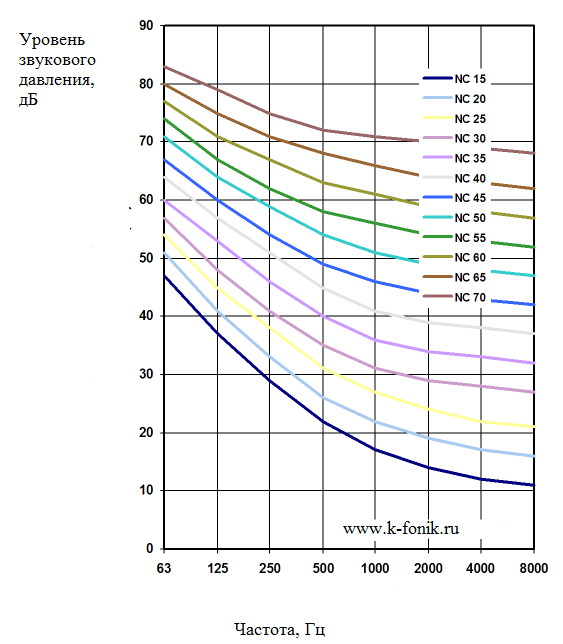 Критерий шума NC Октавный спектр  (Гц) Октавный спектр  (Гц) Октавный спектр  (Гц) Октавный спектр  (Гц) Октавный спектр  (Гц) Октавный спектр  (Гц) Октавный спектр  (Гц) Октавный спектр  (Гц) Критерий шума NC 631252505001000200040008000Критерий шума NC Уровни звукового давления (дБ) Уровни звукового давления (дБ) Уровни звукового давления (дБ) Уровни звукового давления (дБ) Уровни звукового давления (дБ) Уровни звукового давления (дБ) Уровни звукового давления (дБ) Уровни звукового давления (дБ) NC-15 4736292217141211NC-20 5140332622191716NC-25 5444373127242221NC-30 5748413531292827NC-35 6052454036343332NC-40 6456504541393837NC-45 6760544946444342NC-50 7164585451494847NC-55 7467625856545352NC-60 7771676361595857NC-65 8075716866646362